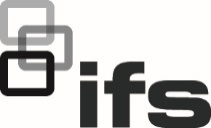 NS4750-24S-4T-4X-V2 A&E Specifications, Division 28 00 00 Electronic Safety and Security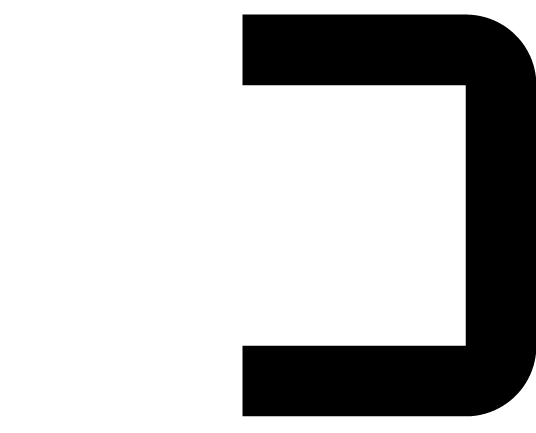 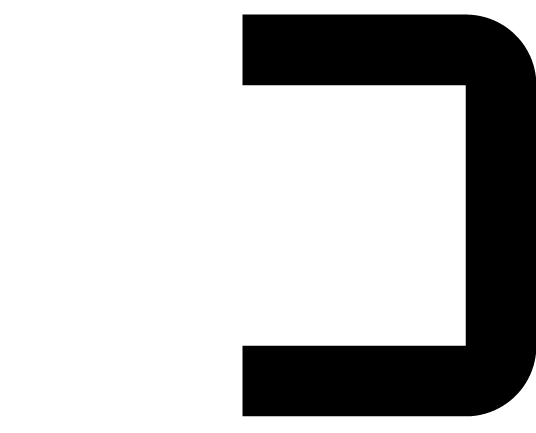 P/N 1073622 • REV B • ISS 14DEC22This A&E Specification conforms to CSI MasterFormat 2016 guidelines.28 05 00 Common Work Results for Electronic Safety and Security28 05 07 Power Sources for Electronic Safety and Security28 05 07.25 Power Source MonitoringSpecificationsCarrier Fire & Security Model Number: NS4750-24S-4T-4X-V2.The module shall provide two powers, power fault, Ring and RO, fiber port speed and link / act status, TP port speed, link / act status, and indicating LEDs for monitoring proper system operation.The unit also provides a contact closure for a power fault alarm. The module shall have redundant power supply connections to minimize single point failure. 28 05 11 Cyber Security Requirements for Electronic Safety and SecurityLogin Requirements for Cyber SecurityMandatory Username and Password ResetThe switch shall require a mandatory username and password change from the default username and password after a switch reset.28 05 33 Safety and Security Network Communications Equipment28 05 33.17 Security Data Communications Non-Power-Over-Ethernet SwitchesSystem DescriptionPerformance Requirements: Provides 24 100/1000Base-X SFP mini-GBIC slots with four shared 10/100/1000T Ethernet ports.The system shall utilize EIA568, category 5/5e/6, four-pair cables for 10Base-T or 100Base-TX and 1000Base-T to transfer Ethernet data and 56 VDC power simultaneously.The stem shall utilize 850 to 1550 nm optics capable of data transmission of 100/1000 Mbps on multimode / single mode optical fibers.The Gigabit SFP ports can be optical 1000Base-SX/LX or 100Base-FX through SFP (Small Form-Factor Pluggable) interface.The SFP module shall utilize 850 nm optics capable of bi-directional data transmission of 1000Base-SX on four multimode optical fibers.The SFP module shall utilize 1310 nm optics capable of bi-directional data transmission of 1000Base-LX on four single-mode optical fibers.The SFP module shall utilize 1310 nm/1490 nm or 1310 nm/1550 nm optics capable of bi-directional data transmission of 1000Base-BX on one single-mode optical fiber.The SFP module shall utilize 1310nm optics capable of bi-directional data transmission of 100Base-FX on multimode or single-mode optical fibersThe 10 Gigabit SFP ports can be optical 1000Base-SX / LX and 10GBase-SR/LR through SFP+ interfaces. The SFP+ modules shall utilize 850 nm optics capable of bi-directional data transmission of 10GBase-SR on four multimode optical fibers.The SFP+ modules shall utilize 1310 nm optics capable of bi-directional data transmission of 10GBase-LR on four single-mode optical fibers.28 05 45 Systems Integration and Interconnection Requirements28 05 45.11 MechanicalSurface Mount Dimensions: 17” x 7.87” x 1.75” (440 mm x 200 mm x 44.5 mm) Finish: Module shall be constructed of a metal enclosure with a powder coat. Weight: 6.48 lb. / 2.94 kg28 05 45.13 ElectricalPower Characteristics:Voltage Input:100~240 VAC / 50-60 Hz.Current: 1.0 A max.DC 36 to 60 V power inputCurrent: 1.2 A maxPower Consumption: Maximum 57.6 W.28 05 45.15 InformationSubmittalsManufacturer’s Installation and Operating Manual: Printed installation and operating information for the managed PoE switch.Warranty: Manufacturer’s Printed Warranty.Delivery, Storage, and HandlingStore in original packaging in a climate controlled environment. Storage Temperature not to exceed: –40 to +80˚CProject/Site ConditionsTemperature Requirements: Products shall operate in an environment with an ambient temperature range of 0 to +50˚C with the assistance of fan-forced cooling.Humidity Requirements: Products shall operate in an environment with relative humidity of 5 to 95% (non-condensing). WarrantyStandard Carrier Fire & Security Inc. Comprehensive Warranty: Carrier Fire & Security warrants the product to be free of factory defects under the manufacturer’s 3 Years Warranty.General SpecificationsThe managed switch shall be a NS4750-24S-4T-4X-V2 model. The switch features 24 100/1000X and 100FX optical SFP slots.The switch features four 10/100/1000Mbps shred copper ports.The switch features four 1/10GBase-SR/LR optical SFP+ slots.The switch shall support the Ethernet data IEEE 802.3 protocol using auto-negotiating and auto-MDI/MDI-X features.The switch shall provide power, fan failure, power failure, LNK/ACT status, and indicating LEDs for monitoring proper system operation.The switch shall provide a RS-232 serial connection for local management of the device.The switch shall be a 1U (one U, 19 inches) 19-inch equipment. The switch shall be connected with EIA568A/B Cat 5/5e/6 UTP/STP cable system for its RJ45 interface ports.Data SpecificationsData Interface: Ethernet IEEE 802.3/3u/3ab/3zData Rate: Port-1 to Port-24 SFP: 100/1000 MbpsPort-1 to port-4: 10/100/1000 MbpsPort-25 to Port-28 SFP+: 1/10 GbpsData Inputs: 28Operation Mode: Simplex or DuplexStatus IndicatorsStem10/100/1000Base-T Interfaces100/1000X SFP Interfaces (shared with port 1 to port 4)10GBase-SR/LR SFP+ Interfaces (Port-25 to Port-28)AlertConnectorsOptical: SFP and SFP+ slots.Power: Universal AC socket and DC1 and DC2 input interfaces.Data: RJ45, SFP, and SFP+ fiber-optical.Console: RJ45 Type RS-232 serial com.Environmental SpecificationsMTBF: > 50,000 Hours Operating Temp: -10 to +60˚C (AC power input)Operating Temp: -40 to +75˚C (DC power input)Storage Temp: –40 to +80˚CRelative Humidity: 5% to 95% (non-condensing)Regulatory Agencies/Approvals and ListingsFederal Communications Commission (FCC) Part 15, Class AEuropean Union Compliance (CE) with the following standards:EN 55032: 2015, Class AEN61000-3-2: 2014EN61000-3-3: 2013EN 55024:2015AccessoriesAC Power cordRubber feetRack-mount bracketsRS-232 DB9 male console cableSFP dust capsExecutionPreparationStandalone Module (Surface Mount)Shall be mounted on a properly prepared surface adequate for the size and weight of module. The placement of the unit shall allow provision for cable installation and maintenance as indicated on the approved detail drawings and in compliance with the installation manual.Rack Mount Module (19-inch Rack)The unit is installed in a standard EIA 19-inch (482.6 mm) rack or wall standoff bracket adequate for the size and weight of the rack mount unit.The placement of the unit shall allow provision for cable installation and maintenance as indicated on the approved detail drawings and in compliance with the user manual.Optical FibersCaution: NEVER look into the end of an active optical fiber when using laser light output. Eye damage can occur. Wear eye protection when cleaving, terminating, and splicing fiber.The number of optical fiber SFP/SFP+ slots shall meet the requirements of the Carrier Fire & Security model number.All optical fiber cables shall be properly installed and terminated with the mating optical connectors.The optical link shall be tested with either a power meter, at a minimum, or OTDR to ensure the link budget (overall path loss) plus an added 3 dB of optical safety margin does not exceed the optical power budget.InstallationGeneral: Locate fiber optic modules as indicated on the approved detail drawings and install module in compliance with the Carrier Fire & Security user manual.CleaningFollow all instructions for proper use of solvents and adhesives used for termination and splicing.At completion of the installation, dispose of all UTP cable scraps properly.28 05 53 Identification for Electronic Safety and SecurityProductsDescription:IFS NS4750-24S-4T-4X-V2 24-port 100/1000Mbps SFP slots with four shared 10/100/1000 Mbps copper ports and four 1/10Gbps SFP+ slots managed switch.ManufacturerAcceptable Manufacturer: IFS BrandCarrier Fire & Security Americas Corporation Inc.13995 Pasteur Blvd.Palm Beach GardensFL 33418, USASubstitutions: Not PermittedManufactured UnitsModel Number Descriptions: Reference Table A: Product Number DescriptionsModel Compatibility Chart: Reference Table B: Product Compatibility ChartMANUFACTURED UNITS REFERENCE TABLESTable A: Product Number Descriptions Table B: Product Compatibility Chart * Maximum distance is limited to optical loss of the fiber and any additional loss by connectors, splices and patch panels.28 08 00 Commissioning of Electronic Safety and Security28 08 11 Testing for Baseline Performance CriteriaTesting the 10/100/1000T Gigabit Copper Link.Verify that the data leads and optical fibers are properly connected.Make sure that power is applied to the PoE switch.Successful data link operation should be confirmed at this point by communicating with other equipment.Test the 1/10Gbps SFP+ output capability. Contacting SupportEMEA:See specific country listings at:https://firesecurityproducts.comAustralia/New Zealandhttps://firesecurityproducts.com.au/LEDColorFunctionPWRGreenLit: indicates that the system boot is complete.DC1GreenLit: indicates that the switch is powered on by the DC1 input.DC2GreenLit: indicates that the switch is powered on by the DC2 input.RingGreenLit: indicates that Ring state is in idle.Blinking: indicates that the Ring state is in protected mode.R.O.GreenLit: indicates that the switch is set to ring owner.Off: indicates that the switch doesn’t set to ring owner.LEDColorFunctionLNK/ACTGreenLit: indicates that the link through that port is successfully connecting to the network at 1000 Mbps.Blinking: indicates that the port is actively sending or receiving data over that port.LNK/ACTAmberLit: indicates that the link through that port is successfully connecting to the network at 10/100 Mbps.Off: indicates that the copper port is link down.Blinking: indicates that the port is actively sending or receiving data over that port.LEDColorFunctionLNK/ACTGreenLit: indicates that the link through that port is successfully connecting to the network at 1000 Mbps.Off: indicates that the SFP port is link down.Blinking: indicates that the port is actively sending or receiving data over that port.LNK/ACTAmberLit: indicates that the port is successfully established at 100 Mbps.Off: indicates that the SFP port is link down.Blinking: indicates that the port is actively sending or receiving data over that port.LEDColorFunctionLNK/ACTGreenLit: indicates that the link through that port is successfully connecting to the network at 10 Gbps.Blinking: indicates that the port is actively sending or receiving data over that port.LNK/ACTAmberLit: indicates that the port is successfully established at 1000 Mbps.Blinking: indicates that the port is actively sending or receiving data over that port.LEDColorFunctionFaultGreenLit: indicates a power or port fault alarm.FAN1GreenLit: indicates FAN1 failure.FAN2GreenLit: indicates FAN2 failure.Model NameDESCRIPTIONMAX. DISTANCE*NS4750-24S-4T-4X-V2L2+ 24-Port 10/100Base-X SFP with 4-Port 10G SFP+ Managed Ethernet Switch328 feet (100 m) electricalSFP TransceiverDESCRIPTIONMAX. DISTANCE*MULTI-MODEMULTI-MODEMULTI-MODES30-2MLCSFP-Port 1000 Base-SX Mini-GBIC Module - 2 Fiber –  - Multi-Mode – 850 nm (0~) - Based on 50/125 µm OM2 FiberS30-2MLC-2SFP-Port 1000 Base-SX2 Mini-GBIC Module - 2 Fiber – 2 km - Multi-Mode – 1310 nm (0~) - Based on 50/125 µm OM4 Laser Optimise2 kmS20-2MLC-2SFP-Port 100Base-FX Mini-GBIC Module - 2 Fiber - 2km - Multi-Mode - 1310nm (0~)2 kmS40-2MLCSFP+ Port 10GBase-SR Mini-GBIC Module - 2 Fiber –  - Multi-Mode - 850nm (0~)300 mSINGLE MODESINGLE MODESINGLE MODES30-2SLC-10SFP-Port 1000 Base-LX10 Mini-GBIC Module - 2 Fiber – 10 km - Single-Mode – 1310 nm (0~)10 kmS30-2SLC-30SFP-Port 1000 Base-LHX Mini-GBIC Module - 2 Fiber – 30 km - Single-Mode – 1310 nm (0~)30 kmS30-2SLC-70SFP-Port 1000 Base-ZX Mini-GBIC Module - 2 Fiber – 70 km - Single-Mode – 1550 nm (0~)70 kmS30-1SLC/A-10SFP-Port 1000 Base-BX10 Mini-GBIC Module - 1 Fiber – 10 km - Single-Mode - Tx 1310 nm - Rx 1490 nm (0~)10 kmS30-1SLC/B-10SFP-Port 1000 Base-BX10 Mini-GBIC Module - 1 Fiber – 10 km - Single-Mode - Tx 1490 nm - Rx 1310 nm (0~)10 kmS30-1SLC/A-20SFP-Port 1000 Base-BX20 Mini-GBIC Module - 1 Fiber – 20 km - Single-Mode - Tx 1310 nm - Rx 1490 nm (0~)20 kmS30-1SLC/B-20SFP-Port 1000 Base-BX20 Mini-GBIC Module - 1 Fiber – 20 km - Single-Mode - Tx 1490 nm - Rx 1310 nm (0~)20 kmS30-1SLC/A-60SFP-Port 1000Base-BX60 Mini-GBIC Module - 1 Fiber – 60 km - Single-Mode - Tx 1310nm - Rx 1490nm (0~)60 kmS30-1SLC/B-60SFP-Port 1000 Base-BX60 Mini-GBIC Module - 1 Fiber – 60 km - Single-Mode - Tx 1490 nm - Rx 1310 nm (0~)60 kmS20-1SLC/A-20SFP-Port 100Base-BX20 Mini-GBIC Module - 1 Fiber – 20 km - Single-Mode - Tx 1310nm - Rx 1550nm (0~)20 kmS20-1SLC/B-20SFP-Port 100Base-BX20 Mini-GBIC Module - 1 Fiber – 20 km - Single-Mode - Tx 1550nm - Rx 1310nm (0~)20 kmS20-2SLC-20SFP-Port 100Base-LX20 Mini-GBIC Module - 2 Fiber – 20 km - Single-Mode - 1310nm (0~)20 kmS25-1MLC-A-2SFP - 100Base-BX - 1MM - LC - 2Km TX:1310 nm, RX: 1550 nm (-40~75℃)2 kmS25-1MLC-B-2SFP - 100Base-BX - 1MM - LC - 2Km TX:1550 nm, RX: 1310 nm (-40~75℃)2 kmS40-2SLC-10SFP+ Port 10GBase-LR Mini-GBIC Module - 2 Fiber – 10 km – Single Mode – 1310 nm (0~)10 km